Pasta (any pasta) recipe: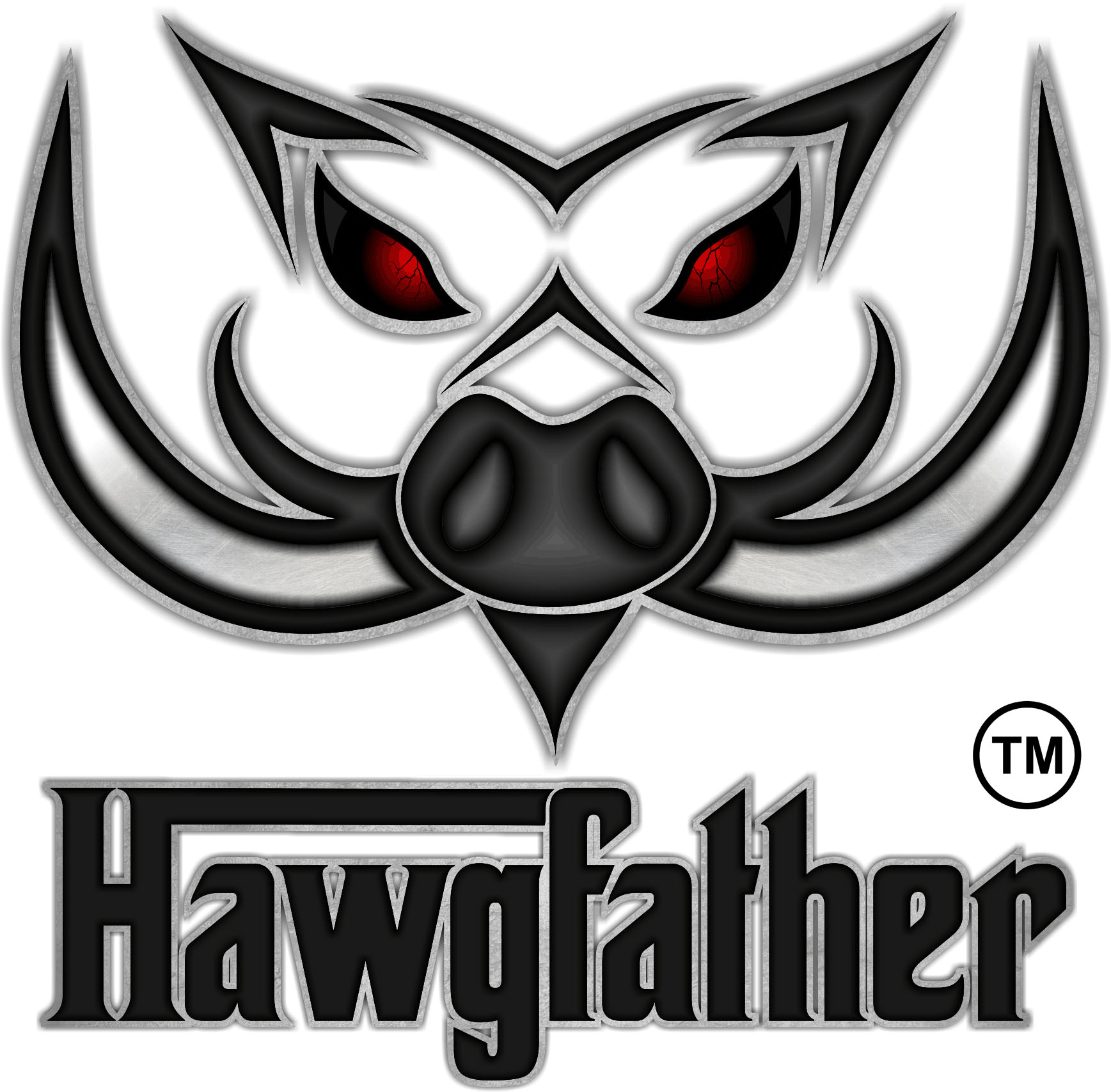 Put a tablespoon of your favorite seasoning in the water you’re going to boil your pasta in and proceed as usual. You’ll love the flavor imparted during the boil!ENJOY!